Информационный бюллетень«Вестник Петровского сельского поселения»УтвержденРешением № 2 6 сессии 2 созываСовета Петровского сельскогопоселения от 11.03.2010г.ВЫПУСК №13от 19 июня 2023 г.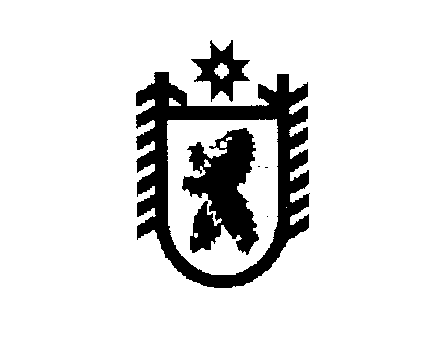 Республика КарелияКондопожский муниципальный районСовет Петровского сельского поселения69 сессия I созываРЕШЕНИЕот 19 июня 2023 года 	№ 1с. Спасская Губа «О назначении выборов депутатов Совета Петровского сельского поселения и Главы Петровского сельского поселения»В соответствии со статьей 10 Федерального закона «Об основных гарантиях избирательных прав и права на участие в референдуме граждан Российской Федерации» от 12 июня 2002 года №67-ФЗ и статьи 6 Закона Республики Карелия «О муниципальных выборах в Республике Карелия от 27 июня 2003 года №583-ЗРК Совет Петровского сельского поселения решил:Назначить выборы депутатов Совета Петровского сельского поселения и Главы Петровского сельского поселения на 10 сентября 2023 г.Опубликовать настоящее Решение в средствах массовой информации.Председатель Совета Петровского сельского поселения                                                                               О.Ф. ВершининаГлава Петровского сельского поселения                                              Л. Н. ДорофееваРЕСПУБЛИКА КАРЕЛИЯКОНДОПОЖСКИЙ МУНИЦИПАЛЬНЫЙ РАЙОНСОВЕТ ПЕТРОВСКОГО СЕЛЬСКОГО ПОСЕЛЕНИЯ69 сессия I созываРЕШЕНИЕот 19 июня 2023 года                                                                         № 2с. Спасская ГубаОб утверждении проекта Решения Совета Петровского сельского поселения «О внесении изменений и дополнений в Устав Петровского сельского поселения и назначении публичных слушаний»В целях приведения Устава Петровского сельского поселения в соответствие с Федеральным законом от 06.10.2003г. №131-ФЗ «Об общих принципах организации местного самоуправления в Российской Федерации», в соответствии с Федеральным законом от 20.07.2020 №241-ФЗ «О внесении изменений в статью 9 Федерального закона «О социальных гарантиях сотрудникам органов внутренних дел Российской Федерации и внесении изменений в отдельные законодательные акты Российской Федерации», Федеральным законом от 24.04.2020 №148-ФЗ «О внесении изменений в отдельные законодательные акты Российской Федерации», Законом Республики Карелия от 23.07.2020 №2500-ЗРК «О внесении изменений в статью 3 Закона Республики Карелия «О некоторых вопросах правового положения лиц, замещающих муниципальные должности в органах местного самоуправления в Республике Карелия», Совет Петровского сельского поселения РЕШИЛ:1. Утвердить проект Решения Совета Петровского сельского поселения «О внесении изменений и дополнений в Устав Петровского сельского поселения» (приложение № 1).2. Утвердить Порядок участия граждан в обсуждении проекта Решения Совета Петровского сельского поселения «О внесении изменений и дополнений в Устав Петровского сельского поселения» (приложение № 2).3. Утвердить Порядок учета предложений граждан по обсуждению проекта Решения Совета Петровского сельского поселения «О внесении изменений и дополнений в Устав Петровского сельского поселения» (приложение № 3).4. Назначить проведение публичных слушаний по проекту Решения Совета Петровского сельского поселения «Об Уставе Петровского сельского поселения» на  24 июля 2023 года в 15.00 час. в здании администрации Петровского сельского поселения  по адресу:  РК, Кондопожский район, с. Спасская Губа, ул. Петровская, д. 53.Замечания и предложения направлять в администрацию Петровского сельского поселения до 24 июля 2023 года до 14 часов по адресу: РК, Кондопожский район, с. Спасская Губа, ул. Петровская, д. 53 или на электронную почту apsp0@list.ru.5. Создать рабочую комиссию по организации и проведению публичных слушаний в составе:Председатель комиссии – Председатель Совета Петровского сельского поселения  - Вершинина О.Ф.Секретарь комиссии – депутат Совета Петровского сельского поселения  - Рыбакова И.В.Члены комиссии:Глава Петровского сельского поселения  - Дорофеева Л.Н.Депутат Совета Петровского сельского поселения  - Еремеева Л.В.Специалист администрации  Петровского сельского поселения  - Бочаров А.Д.6. Настоящее решение вступает в силу после дня его опубликования в периодическом официальном печатном издании «Вестник Петровского сельского поселения».Председатель СоветаПетровского сельского поселения	                       О.Ф. ВершининаГлава Петровского сельского поселения 	    Л.Н. ДорофееваПриложение №1УтвержденРешением Совета Петровскогосельского поселения№ 2 от «19» июня  2023 годаРеспублика КарелияКондопожский муниципальный районСовет Петровского сельского поселения ПРОЕКТ РЕШЕНИЯ № _______ сессия	___ созываот ________________   202____ года с. Спасская ГубаО внесении изменений и дополнений в Устав Петровского сельского поселенияВ соответствии с Федеральным законом от 06.02.2023 № 12-ФЗ «О внесении изменений в Федеральный закон «Об общих принципах организации публичной власти в субъектах Российской Федерации» и отдельные законодательные акты Российской Федерации» Совет Петровского сельского поселения решил:1.Изложить часть 2 ст. 18.1 Устава Петровского сельского поселения в следующей редакции«Староста сельского населенного пункта назначается Советом Петровского сельского поселения, в состав которого входит данный сельский населенный пункт, по представлению схода граждан сельского населенного пункта. Староста сельского населенного пункта назначается из числа граждан Российской Федерации, проживающих на территории данного сельского населенного пункта и обладающих активным избирательным правом, либо граждан Российской Федерации, достигших на день представления сходом граждан 18 лет и имеющих в собственности жилое помещение, расположенное на территории данного сельского населенного пункта».2. Часть 4 ст. 18.1 Устава Петровского сельского поселения после слов «муниципальную должность» дополнить словами «, за исключением муниципальной должности депутата Совета Петровского сельского поселения, осуществляющего свои полномочия на непостоянной основе,»;3. В части 4 статьи 13 слова «Избирательная комиссия Петровского сельского поселения» заменить словами «организующая местный референдум комиссия»;4. Пункт 1 части 5 ст. 18.1 Устава Петровского сельского поселения» после слов «муниципальную должность» дополнить словами «, за исключением муниципальной должности депутата Совета Петровского сельского поселения, осуществляющего свои полномочия на непостоянной основе».5. Дополнить статью 27 Устава Петровского сельского поселения частью следующего содержания:«Полномочия депутата Совета Петровского сельского поселения прекращаются досрочно решением Совета Петровского сельского поселения в случае отсутствия депутата без уважительных причин на всех заседаниях Совета Петровского сельского поселения в течение шести месяцев подряд».6. Статью 34 признать утратившей силу.7. Настоящее решение подлежит официальному опубликованию (обнародованию) после его государственной регистрации и вступает в силу после его официального опубликования (обнародования).Глава Петровского сельского поселения                                    Л.Н. ДорофееваПредседатель Совета Петровского сельского                           О.Ф. ВершининаПриложение №2Утвержден Решением Совета Петровского сельского поселения № 2 от «19» июня  2023 годаПОРЯДОКучастия граждан в обсуждении проекта Решения Совета Петровского сельского поселения «О внесении изменений и дополнений в Устав Петровского сельского поселения»Настоящий Порядок разработан в соответствии с требованиями Конституции Российской Федерации,  Федерального закона от 06.10.2003 N 131-ФЗ "Об общих принципах организации местного самоуправления в Российской Федерации" и регулирует участие граждан в обсуждении опубликованного проекта Решения Совета Петровского сельского поселения «О внесении изменений и дополнений в Устав Петровского сельского поселения»   (далее — проекта Решения Совета Петровского сельского поселения) и имеет целью обеспечение реализации населением Петровского сельского поселения своего конституционного права на местное самоуправление.1. Участие граждан в обсуждении проекта Решения Совета Петровского сельского поселения «О внесении изменений и дополнений в Устав Петровского сельского поселения» осуществляется путём участия населения в публичных слушаниях по проекту Решения Совета Петровского сельского поселения и направления жителями Петровского сельского поселения письменных предложений и замечаний по проекту Решения Совета Петровского сельского поселения «О внесении изменений и дополнений в Устав Петровского сельского поселения» в Совет Петровского сельского поселения.2. Проект Решения Совета Петровского сельского поселения «О внесении изменений и дополнений в Устав Петровского сельского поселения» подлежит официальному опубликованию  в официальном печатном издании Петровского сельского поселения «Вестник».3. Проект Решения Совета Петровского сельского поселения «О внесении изменений и дополнений в Устав Петровского сельского поселения» для всеобщего ознакомления (обнародования) вывешивается на официальном стенде в здании администрации Петровского сельского поселения.4. Письменные замечания и предложения по проекту направляются в письменном виде в Совет Петровского сельского поселения по адресу: Республика Карелия, Кондопожский район, с. Спасская Губа, ул. Петровская д.53 или на электронную почту apsp@list.ru  в течение не менее 25-ти дней с даты выпуска официального печатного издания Петровского сельского поселения «Вестник» с опубликованным проектом Решения Совета Петровского сельского поселения «О внесении изменений и дополнений в Устав Петровского сельского поселения».5. В публичных слушаниях вправе участвовать жители Петровского сельского поселения, достигшие 18-ти летнего возраста, постоянно или преимущественно проживающие на территории Петровского сельского поселения.6. Граждане, желающие выступить с предложениями на публичных слушаниях, направляют заявку на выступление на публичных слушаниях в сроки, установленные для приема предложений. В заявке на выступление должны быть указаны фамилия, имя, отчество, контактная информация лица, желающего выступить, и тема выступления.7. Граждане, направившие предложения по проекту Решения Совета Петровского сельского поселения «О внесении изменений и дополнений в Устав Петровского сельского поселения» в установленный настоящим порядком срок, включаются в список приглашенных и уведомляются о времени и месте проведения публичных слушаний телефонограммой или иным доступным способом.По итогам проведения публичных слушаний составляется протокол с включенными в него предложениями и рекомендациями, принятыми путем открытого голосования простым большинством голосов от числа участников публичных слушаний8. До начала публичных слушаний секретарем производится регистрация участников публичных слушаний. В листе регистрации указываются фамилия, имя, отчество, дата рождения, адрес места жительства участников публичных слушаний. Начало регистрации участников публичных слушаний проводится за 30 мин. до начала и заканчивается в момент начала проведения публичных слушаний.9. При проведении публичных слушаний устанавливается следующий регламент:- докладчику для основного доклада предоставляется не более 15 минут;- для выступлений по обсуждению проекта Решения Совета Петровского сельского поселения – не более 7 мин;- для реплик и замечаний – не более 3 минут.До начала обсуждения проекта Решения Совета Петровского сельского поселения «О внесении изменений и дополнений в Устав Петровского сельского поселения» организатор публичных слушаний предлагает присутствующим записаться для выступлений.10. Обсуждение проекта Решения Совета Петровского сельского поселения  «О внесении изменений и дополнений в Устав Петровского сельского поселения» начинается с доклада организатора публичных слушаний, который кратко излагает основное содержание проекта Решения, аргументирует необходимость принятия решения «О внесении изменений и дополнений в Устав Петровского сельского поселения», информирует о предложениях и замечаниях, поступивших до дня проведения публичных слушаний.11. При проведении публичных слушаний секретарем ведется протокол публичных слушаний по проекту Решения Совета Петровского сельского поселения. Протокол подписывает председатель и секретарь публичных слушаний.12. После завершения обсуждения проекта Решения Петровского сельского поселения «О внесении изменений и дополнений в Устав Петровского сельского поселения» принимается одно из следующих решений:- утвердить проект Решения Совета Петровского сельского поселения в предложенной редакции;- утвердить проект Решения Совета Петровского сельского поселения с учетом замечаний и предложений.Решение принимается открытым голосованием путем подачи голоса «за», «против», «воздержался». Каждый из граждан, обладающий правом решающего голоса при участии в публичных слушаниях, имеет один голос.Решение считается принятым, если за него проголосовало более половины от числа участников публичных слушаний.Заключение по результатам публичных слушаний подлежит опубликованию (обнародованию) в том же порядке, что и проект Решения Совета Петровского сельского поселения.Приложение №3УтвержденРешением Совета Петровскогосельского поселения№ 2 от «19» июня  2023 годаПОРЯДОКучета предложений по обсуждению проекта Решения Совета Петровского сельского поселения «О внесении изменений и дополнений в Устав Петровского сельского поселения»Настоящий Порядок разработан в соответствии с требованием статьи 44 Федерального закона от 06 октября 2003 года № 131-ФЗ «Об общих принципах организации местного самоуправления в Российской Федерации» и регулирует порядок учета предложений по проекту Решения Совета Петровского сельского поселения «О внесении изменений и дополнений в Устав Петровского сельского поселения», порядок участия граждан в его обсуждении (проект изменений в Устав, Порядок).1. Общие положения1.1. Предложения об изменении и дополнений к опубликованному проекту изменений в Устав могут вноситься:1) гражданами, проживающими на территории Петровского сельского совета, в порядке индивидуальных или коллективных обращений;2) общественными объединениями;3) органами территориального общественного самоуправления.1.2 Население Петровского сельского поселения вправе участвовать в обсуждении опубликованного проекта изменений в Устав в иных формах, не противоречащих действующему законодательству.2. Организация обсуждения проекта изменений и дополнений в Устав.2.1. Обсуждение гражданами проекта изменений и дополнений в Устав может проводиться в виде опубликования (обнародования) мнений, предложений, коллективных и индивидуальных обращений жителей Петровского сельского поселения, заявлений общественных объединений, а также в виде обзоров писем читателей, иных формах, не противоречащих законодательству.2.3. Должностные лица органов местного самоуправления обязаны обеспечить разъяснения населению проекта изменений и дополнений в Устав в соответствии с действующим законодательством.3. Порядок рассмотрения поступивших предложений об изменениях и дополнениях к проекту изменений в Устав.3.1. Все поступившие в комиссию предложения подлежат регистрации и должны соответствовать действующему на территории Российской Федерации законодательству.3.2. Предложения по проекту изменений в Устав Петровского сельского поселения принимаются со дня опубликования проекта Решения Совета Петровского сельского поселения «О внесении изменений и дополнений в Устав Петровского сельского поселения».3.4. Предложения подаются в  письменной форме с указанием контактной информации (фамилия, имя, отчество, место жительства, телефон, место работы или учебы) в Совет Петровского сельского поселения по адресу: Республика Карелия, Кондопожский район, с. Спасская Губа, ул. Петровская д.53 или на электронную почту в течение не менее 25-ти дней с даты выпуска официального печатного издания Петровского сельского поселения «Вестник» с опубликованным проектом Решения Совета Петровского сельского поселения «О внесении изменений и дополнений в Устав Петровского сельского поселения».3.5. Предложения должны касаться исключительно вопроса публичных слушаний, соответствовать действующему законодательству и содержать мотивированное обоснование с указанием правовых норм.3.6. Предложения направляются в срок не позднее 3 рабочих дней до дня проведения публичных слушаний.3.7. Поступившие предложения систематизируются и представляются участникам публичных слушаний в составе материалов публичных слушаний.3.8. Предложения, внесенные с нарушением сроков, предусмотренных настоящим Порядком, по решению комиссии могут быть оставлены без рассмотрения.3.9. Поступившие предложения предварительно изучаются членами комиссии и специалистами, привлекаемыми указанной комиссией для работы над подготовкой проекта соответствующего документа. При необходимости привлеченные специалисты представляют свои заключения в письменной форме.4. Порядок учета предложений по проекту изменений в Устав.4.1. По итогам изучения, анализа и обобщения поступивших предложений комиссия в течение пяти дней со дня истечения срока приема указанных предложений составляет заключение.4.2. Заключение комиссии на внесенные предложения к проекту  изменений в Устав должно содержать следующие положения:1) общее количество поступивших предложений;2) количество поступивших предложений, оставленных в соответствии с настоящим Порядком без рассмотрения;3) отклоненные предложения ввиду несоответствия требованиям настоящего Порядка;4) предложения рекомендуемые комиссией к отклонению;5) предложения рекомендуемые комиссией для внесения в текст проекта Решения Совета Петровского сельского поселения.4.3. Комиссия представляет в Совет Петровского сельского поселения свое заключение с приложением всех поступивших предложений.